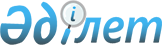 2021-2023 жылдарға арналған Солтүстік Қазақстан облысы Есіл ауданы Заречный ауылдық округінің бюджетін бекіту туралыСолтүстік Қазақстан облысы Есіл ауданы мәслихатының 2021 жылғы 8 қаңтардағы № 58/393 шешімі. Солтүстік Қазақстан облысының Әділет департаментінде 2021 жылғы 13 қаңтарда № 6997 болып тіркелді.
      Ескерту. 01.01.2021 бастап қолданысқа енгізіледі – осы шешімінің 6-тармағымен.
      Қазақстан Республикасының 2008 жылғы 4 желтоқсандағы Бюджеттік кодексінің 9-1-бабына, 75-бабы 2-тармағына, Қазақстан Республикасының 2001 жылғы 23 қаңтардағы "Қазақстан Республикасындағы жергілікті мемлекеттік басқару және өзін-өзі басқару туралы" Заңының 6-бабы 2-7-тармағына сәйкес, Солтүстік Қазақстан облысы Есіл ауданының мәслихаты ШЕШІМ ҚАБЫЛДАДЫ:
      1. 2021-2023 жылдарға арналған Солтүстік Қазақстан облысы Есіл ауданы Заречный ауылдық округінің бюджеті сәйкесінше 1, 2, 3 – қосымшаларға сәйкес, соның ішінде 2021 жылға келесі көлемдерде бекітілсін:
      1) кірістер - 35 267,2 мың теңге:
      салықтық түсімдер - 3 316 мың теңге;
      салықтық емес түсімдер - 0 мың теңге;
      негізгі капиталды сатудан түсетін түсімдер - 0 мың теңге;
      трансферттер түсімі - 31 951,2 мың теңге;
      2) шығындар - 35 997,8 мың теңге;
      3) таза бюджеттік кредиттеу - 0 мың теңге:
      бюджеттік кредиттер - 0 мың теңге;
      бюджеттік кредиттерді өтеу - 0 мың теңге;
      4) қаржы активтерімен операциялар бойынша сальдо - 0 мың теңге:
      қаржы активтерін сатып алу - 0 мың теңге;
      мемлекеттің қаржы активтерін сатудан түсетін түсімдер - 0 мың теңге;
      5) бюджет тапшылығы (профициті) - - 730,6 мың теңге;
      6) бюджет тапшылығын қаржыландыру (профицитін пайдалану) - 730,6 мың теңге:
      қарыздар түсімі - 0 мың теңге;
      қарыздарды өтеу - 0 мың теңге;
      бюджет қаражатының пайдаланылатын қалдықтары - 730,6 мың теңге.
      Ескерту. 1-тармақ жаңа редакцияда - Солтүстік Қазақстан облысы Есіл ауданы мәслихатының 21.04.2021 № 6/48 (01.01.2021 бастап қолданысқа енгізіледі) шешімімен; 29.11.2021 № 13/117 (01.01.2021 бастап қолданысқа енгізіледі) шешімімен.


      1-1. Заречный ауылдық округі бюджетінің шығындарында қаржылық жылдың басына қалыптасқан бюджеттік қаражаттың бос қалдықтары есебінен, аудандық бюджеттен 2020 қаржылық жылы бөлінген 1,3 мың теңге сомадағы пайдаланылмаған (толық пайдаланылмаған) нысаналы трансферттерді қайтару 4 қосымшаға сәйкес қарастырылсын.
      Ескерту. Шешім 1-1-тармақпен толықтырылды - Солтүстік Қазақстан облысы Есіл ауданы мәслихатының 21.04.2021 № 6/48 (01.01.2021 бастап қолданысқа енгізіледі) шешімімен.


      "1-2. 2021 жылға арналған Заречный ауылдық округі бюджетінің шығындарында шұғыл шығындарға арналған жергілікті атқарушы органның резервісі есебінен іс-шараларды жүргізуге аудан бюджетінен берілетін нысаналы трансферттердің көлемдері қарастырылсын.
      Аудандық бюджеттен аталған нысаналы трансферттерді бөлу "2021-2023 жылдарға арналған Солтүстік Қазақстан облысы Есіл ауданының Заречный ауылдық округінің бюджетін бекіту туралы" Солтүстік Қазақстан облысы Есіл ауданы мәслихатының шешімін жүзеге асыру туралы" Солтүстік Қазақстан облысы Есіл ауданының Заречный ауылдық округі әкімінің шешімімен анықталады.";
      Ескерту. Шешім 1-2-тармақпен толықтырылды - Солтүстік Қазақстан облысы Есіл ауданы мәслихатының 21.04.2021 № 6/48 (01.01.2021 бастап қолданысқа енгізіледі) шешімімен.


      "1-3. Заречный ауылдық округі бюджетінде шығындар қаржылық жылдың басына қалыптасқан бос қалдықтар есебінен 729,3 мың теңге сомада 4 қосымшаға сәйкес қарастырылсын.
      Ескерту. Шешім 1-3-тармақпен толықтырылды - Солтүстік Қазақстан облысы Есіл ауданы мәслихатының 21.04.2021 № 6/48 (01.01.2021 бастап қолданысқа енгізіледі) шешімімен.


      2. 2021 жылға арналған Заречный ауылдық округі бюджетінің кірістері Қазақстан Республикасының 2008 жылғы 4 желтоқсандағы Бюджет кодексінің 52-1-бабына сәйкес құрылатындығы белгіленсін.
      3. 2021 жылға аудандық бюджеттен Заречный ауылдық округінің бюджетіне 23 803 мың теңге сомада бюджеттік субвенциялар көлемі қарастырылсын.
      4. 2021 жылға арналған Заречный ауылдық округінің бюджетінде облыстық бюджеттен бөлінген ағымдағы нысаналы трансферттердің көлемі қарастырылсын, соның ішінде:
      Заречный ауылдық округінің Чириковка ауылындағы көше жарығын ағымдағы жөндеуіне;
      Заречный ауылдық округінің Қарағаш ауылындағы көше жарығын ағымдағы жөндеуіне;
      Заречный ауылдық округінің Чириковка ауылы мен Луговое ауылы арасындағы көше жарығын ағымдағы жөндеуіне;
      жергілікті атқарушы органдардың мемлекеттік қызметшілерінің еңбекақы төлемін арттыруға.
      Облыстық бюджеттен аталған нысаналы трансферттерді бөлу "2021-2023 жылдарға арналған Солтүстік Қазақстан облысы Есіл ауданы Заречный ауылдық округінің бюджетін бекіту туралы" Есіл ауданы мәслихатының шешімін іске асыру туралы" Солтүстік Қазақстан облысы Есіл ауданы Заречный ауылдық округі әкімінің шешімімен анықталады.
      Ескерту. 4-тармақ жаңа редакцияда - Солтүстік Қазақстан облысы Есіл ауданы мәслихатының 29.11.2021 № 13/117 (01.01.2021 бастап қолданысқа енгізіледі) шешімімен.


      5. Заречный ауылдық округі бойынша 2021-2023 жылдарға арналған шығындар 1, 2, 3 - қосымшаларға сәйкес белгіленсін.
      6. Осы шешім 2021 жылдың 1 қаңтарынан бастап қолданысқа енгізіледі.  2021 жылға арналған Солтүстік Қазақстан облысы Есіл ауданы Заречный ауылдық округінің бюджеті
      Ескерту. 1-қосымша жаңа редакцияда - Солтүстік Қазақстан облысы Есіл ауданы мәслихатының 21.04.2021 № 6/48 (01.01.2021 бастап қолданысқа енгізіледі) шешімімен; 29.11.2021 № 13/117 (01.01.2021 бастап қолданысқа енгізіледі) шешімімен. 2022 жылға арналған Солтүстік Қазақстан облысы Есіл ауданы Заречный ауылдық округінің бюджеті 2023 жылға арналған Солтүстік Қазақстан облысы Есіл ауданы Заречный ауылдық округінің бюджеті 2021 жылдың 1 қаңтарына қалыптасқан бюджеттік қаражаттың бос қалдықтарын бағыттау
      Ескерту. Шешім 4-қосымшамен толықтырылды - Солтүстік Қазақстан облысы Есіл ауданы мәслихатының 21.04.2021 № 6/48 (01.01.2021 бастап қолданысқа енгізіледі) шешімімен.
					© 2012. Қазақстан Республикасы Әділет министрлігінің «Қазақстан Республикасының Заңнама және құқықтық ақпарат институты» ШЖҚ РМК
				
      Солтүстік Қазақстан облысыЕсіл ауданының мәслихатысессиясының төрағасы

К. Абулгазин

      Солтүстік Қазақстан облысыЕсіл ауданы мәслихатының хатшысы

А. Бектасова
Солтүстік Қазақстан облысыЕсіл ауданы мәслихатының2021 жылғы 8 қаңтардағы№ 58/393 шешіміне1 - қосымша
Санаты
Сыныбы
Кіші 
сыныбы
Атауы
Сомасы
(мың теңге) 
1) Кірістер
35 267,2
1
Салықтық түсімдер
3 316
01
Табыс салығы
20
2
Жеке табыс салығы
20
04
Меншiкке салынатын салықтар
3 296
1
Мүлiкке салынатын салықтар
238
3
Жер салығы
94
4
Көлiк құралдарына салынатын салық
2 964
4
Трансферттердің түсімдері
31 951,2
02
Мемлекеттік басқарудың жоғары тұрған органдарынан түсетін трансферттер
31 951,2
3
Аудандардың (облыстық маңызы бар қаланың) бюджетінен трансферттер
31 951,2
Функционалдық топ
Бюджеттік бағдарламалардың әкімшісі
Бағдарлама
Атауы
Сомасы
(мың теңге)
2) Шығындар
35 997,8
01
Жалпы сипаттағы мемлекеттік қызметтер
27 228
124
Аудандық маңызы бар қала, ауыл, кент, ауылдық округ әкімінің аппараты
27 228
001
Аудандық маңызы бар қала, ауыл, кент, ауылдық округ әкімінің қызметін қамтамасыз ету жөніндегі қызметтер
27 728
07
Тұрғын үй-коммуналдық шаруашылық
6 339,2
124
Аудандық маңызы бар қала, ауыл, кент, ауылдық округ әкімінің аппараты
6 339,2
008
Елді мекендердегі көшелерді жарықтандыру
5 339,2
009
Елді мекендердің санитариясын қамтамасыз ету
500
011
Елді мекендерді абаттандыру және көгалдандыру
500
12
Көлік және коммуникация
1 200
124
Аудандық маңызы бар қала, ауыл, кент, ауылдық округ әкімінің аппараты
1 200
013
Аудандық маңызы бар қалаларда, ауылдарда, кенттерде, ауылдық округтерде автомобиль жолдарының жұмыс істеуін қамтамасыз ету
1 200
15
Трансферттер
730,6
124
Аудандық маңызы бар қала, ауыл, кент, ауылдық округ әкімінің аппараты
730,6
048
Пайдаланылмаған (толық пайдаланылмаған) нысаналы трансферттерді қайтару
1,3
051
Заңнаманың өзгеруіне байланысты жоғары тұрған бюджеттің шығындарын өтеуге төмен тұрған бюджеттен берілетін ағымдағы нысаналы трансферттер
729,3
3) Таза бюджеттік кредиттеу
0
Бюджеттік кредиттер
0
Бюджеттік кредиттерді өтеу
0
4) Қаржы активтермен операциялар бойынша сальдо 
0
Қаржылық активтерді сатып алу
0
Мемлекеттің қаржы активтерін сатудан түсетін түсімдер
0
5) Бюджет тапшылығы (профициті) 
- 730,6
6) Бюджет тапшылығын қаржыландыру (профицитін пайдалану)
730,6
7
Қарыздар түсімдері
0
16
Қарыздарды өтеу
0
Санаты
Сыныбы
Кіші сыныбы
Атауы
Сомасы
(мың теңге)
8
Бюджет қаражатының 
пайдаланылатын қалдықтары 
730,6
01
Бюджет қаражаты қалдықтары 
730,6
1
Бюджет қаражатының бос қалдықтары
730,6Солтүстік Қазақстан облысыЕсіл ауданы мәслихатының2021 жылғы 8 қаңтардағы№ 58/393 шешіміне2 - қосымша
Санаты
Сыныбы
Кіші сыныбы
Атауы
Сомасы
(мың теңге) 2022 жыл
1) Кірістер
25 398
1
Салықтық түсімдер
2 757
04
Меншiкке салынатын салықтар
2 757
1
Мүлiкке салынатын салықтар
132
3
Жер салығы
275
4
Көлiк құралдарына салынатын салық
2 350
4
Трансферттердің түсімдері
22 641
02
Мемлекеттік басқарудың жоғары тұрған органдарынан түсетін трансферттер
22 641
3
Аудандардың (облыстық маңызы бар қаланың) бюджетінен трансферттер
22 641
Функционалдық топ
Бюджеттік бағдарламалардың әкімшісі
Бағдарлама
Атауы
Сомасы
(мың теңге) 2022 жыл
2) Шығындар
25 398
01
Жалпы сипаттағы мемлекеттік қызметтер
24 279
124
Аудандық маңызы бар қала, ауыл, кент, ауылдық округ әкімінің аппараты
24 279
001
Аудандық маңызы бар қала, ауыл, кент, ауылдық округ әкімінің қызметін қамтамасыз ету жөніндегі қызметтер
24 279
07
Тұрғын үй-коммуналдық шаруашылық
789
124
Аудандық маңызы бар қала, ауыл, кент, ауылдық округ әкімінің аппараты
789
008
Елді мекендердегі көшелерді жарықтандыру
514
009
Елді мекендердің санитариясын қамтамасыз ету
275
12
Көлік және коммуникация
330
124
Аудандық маңызы бар қала, ауыл, кент, ауылдық округ әкімінің аппараты
330
013
Аудандық маңызы бар қалаларда, ауылдарда, кенттерде, ауылдық округтерде автомобиль жолдарының жұмыс істеуін қамтамасыз ету
330
3) Таза бюджеттік кредиттеу
0
Бюджеттік кредиттер
0
Бюджеттік кредиттерді өтеу
0
4) Қаржы активтермен операциялар бойынша сальдо
0
Қаржылық активтерді сатып алу
0
Мемлекеттің қаржы активтерін сатудан түсетін түсімдер
0
5) Бюджет тапшылығы (профициті)
0
6) Тапшылық орнын қаржыландыру (бюджет профицитін пайдалану)
0
7
Қарыздар түсімдері
0
16
Қарыздарды өтеу
0
Санаты
Сыныбы
Кіші сыныбы
Атауы
Сомасы
(мың теңге) 2022 жыл
8
Бюджет қаражатының пайдаланатын қалдықтары
0
01
Бюджет қаражаты қалдықтары
0
1
Бюджет қаражатының бос қалдықтары
0Солтүстік Қазақстан облысыЕсіл ауданы мәслихатының2021 жылғы 8 қаңтардағы№ 58/393 шешіміне3 – қосымша
Санаты
Сыныбы
Кіші сыныбы
Атауы
Сомасы
(мың теңге) 2023 жыл
1) Кірістер
26 139
1
Салықтық түсімдер
2 917
04
Меншiкке салынатын салықтар
2 917
1
Мүлiкке салынатын салықтар
132
3
Жер салығы
275
4
Көлiк құралдарына салынатын салық
2 510
4
Трансферттердің түсімдері
23 222
02
Мемлекеттік басқарудың жоғары тұрған органдарынан түсетін трансферттер
23 222
3
Аудандардың (облыстық маңызы бар қаланың) бюджетінен трансферттер
23 222
Функционалдық топ
Бюджеттік бағдарламалардың әкімшісі
Бағдарлама
Атауы
Сомасы
(мың теңге) 2023 жыл
2) Шығындар
26 139
01
Жалпы сипаттағы мемлекеттік қызметтер
24 764
124
Аудандық маңызы бар қала, ауыл, кент, ауылдық округ әкімінің аппараты
24 764
001
Аудандық маңызы бар қала, ауыл, кент, ауылдық округ әкімінің қызметін қамтамасыз ету жөніндегі қызметтер
24 764
07
Тұрғын үй-коммуналдық шаруашылық
828
124
Аудандық маңызы бар қала, ауыл, кент, ауылдық округ әкімінің аппараты
828
008
Елді мекендердегі көшелерді жарықтандыру
539
009
Елді мекендердің санитариясын қамтамасыз ету
289
12
Көлік және коммуникация
547
124
Аудандық маңызы бар қала, ауыл, кент, ауылдық округ әкімінің аппараты
547
013
Аудандық маңызы бар қалаларда, ауылдарда, кенттерде, ауылдық округтерде автомобиль жолдарының жұмыс істеуін қамтамасыз ету
547
3) Таза бюджеттік кредиттеу
0
Бюджеттік кредиттер
0
Бюджеттік кредиттерді өтеу
0
4) Қаржы активтермен операциялар бойынша сальдо
0
Қаржылық активтерді сатып алу
0
Мемлекеттің қаржы активтерін сатудан түсетін түсімдер
0
5) Бюджет тапшылығы (профициті)
0
6) Тапшылық орнын қаржыландыру (бюджет профицитін пайдалану)
0
7
Қарыздар түсімдері
0
16
Қарыздарды өтеу
0
Санаты
Сыныбы
Кіші сыныбы
Атауы
Сомасы
(мың теңге) 2023 жыл
8
Бюджет қаражатының пайдаланатын қалдықтары
0
01
Бюджет қаражаты қалдықтары
0
1
Бюджет қаражатының бос қалдықтары
0Солтүстік Қазақстан облысыЕсіл ауданы мәслихатының2021 жылғы 8 қаңтардағы№ 58/393 шешіміне4 - қосымша